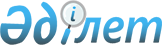 "2016-2018 жылдарға арналған аудандық бюджет туралы" Мақтаарал аудандық мәслихатының 2015 жылғы 23 желтоқсандағы № 52-328-V шешіміне өзгерістер енгізу туралы
					
			Мерзімі біткен
			
			
		
					Оңтүстік Қазақстан облысы Мақтаарал аудандық мәслихатының 2016 жылғы 19 шілдедегі № 6-45-VI шешімі. Оңтүстік Қазақстан облысының Әділет департаментінде 2016 жылғы 22 шілдеде № 3808 болып тіркелді. 2017 жылдың 1 қаңтарына дейін қолданыста болды      Қазақстан Республикасының 2008 жылғы 4 желтоқсандағы Бюджет Кодексінің 109-бабының 5 тармағына, 111-бабының 1 тармағына, "Қазақстан Республикасындағы жергілікті мемлекеттік басқару және өзін-өзі басқару туралы" Қазақстан Республикасының 2001 жылғы 23 қаңтардағы Заңының 6-бабының 1 тармағының 1) тармақшасына және Оңтүстік Қазақстан облыстық мәслихатының 2016 жылғы 29 маусымдағы № 3/36-VІ "2016-2018 жылдарға арналған облыстық бюджет туралы" Оңтүстік Қазақстан облыстық мәслихатының 2015 жылғы 9 желтоқсандағы № 44/351-V шешіміне өзгерістер мен толықтырулар енгізу туралы" Нормативтік құқықтық актілерді мемлекеттік тіркеу тізілімінде № 3771 тіркелген шешіміне сәйкес Мақтаарал аудандық мәслихаты ШЕШІМ ҚАБЫЛДАДЫ:

      1. Мақтаарал аудандық мәслихатының 2015 жылғы 23 желтоқсандағы № 52-328-V "2016-2018 жылдарға арналған аудандық бюджет туралы" (Нормативтік құқықтық актілерді мемлекеттік тіркеу тізілімінде № 3485 тіркелген, 2016 жылғы 22 қаңтардағы "Мақтаарал" газетінде жарияланған) шешіміне мынадай өзгерістер енгізілсін:

      1 тармақ мынадай редакцияда жазылсын:

      "1. Мақтаарал ауданының 2016-2018 жылдарға арналған аудандық бюджеті 1, 2 және 3 қосымшаларға сәйкес, оның ішінде 2016 жылға мынадай көлемде бекітілсін:

      1) кірістер – 30751600 мың теңге, оның ішінде:

      салықтық түсімдер – 1969267 мың теңге;

      салықтық емес түсімдер – 39345 мың теңге;

      негізгі капиталды сатудан түсетін түсімдер – 16000 мың теңге;

      трансферттер түсімі – 28726988 мың теңге;

      2) шығындар – 30835506 мың теңге;

      3) таза бюджеттік кредиттеу – 307500 мың теңге, оның ішінде:

      бюджеттік кредиттер – 381780 мың теңге;

      бюджеттік кредиттерді өтеу – 74280 мың теңге;

      4) қаржы активтерімен операциялар бойынша сальдо – 0, оның ішінде:

      қаржы активтерін сатып алу – 0;

      мемлекеттің қаржы активтерін сатудан түсетін түсімдер – 0;

      5) бюджет тапшылығы – -391406 мың теңге;

      6) бюджет тапшылығын қаржыландыру – 391406 мың теңге, оның ішінде:

      қарыздар түсімі – 381780 мың теңге;

      қарыздарды өтеу – 74275 мың теңге;

      бюджет қаражатының пайдаланылатын қалдықтары – 83901 мың теңге.";

      көрсетілген шешімнің 1 қосымшасы осы шешімнің қосымшасына сәйкес жаңа редакцияда жазылсын.

      2. Осы шешім 2016 жылдың 1 қаңтарынан бастап қолданысқа енгізіледі.

 2016 жылға арналған аудандық бюджет
					© 2012. Қазақстан Республикасы Әділет министрлігінің «Қазақстан Республикасының Заңнама және құқықтық ақпарат институты» ШЖҚ РМК
				
      Аудандық мәслихат

      сессиясының төрағасы

О.Шылмұрзаева 

      Аудандық мәслихаттың хатшысы

М.Жайлымшиев 
Мақтаарал аудандық мәслихатының
2016 жылғы 19 шілдедегі № 6-45-VI
шешіміне қосымша
Мақтаарал аудандық мәслихатының
2015 жылғы 23 желтоқсандағы № 52-328-V
шешіміне 1-қосымшаСанаты 

Санаты 

Санаты 

Атауы

Сомасы, мың теңге

Сыныбы

Сыныбы

Сомасы, мың теңге

Iшкi сыныбы

Iшкi сыныбы

Сомасы, мың теңге

1

1

1

2

3

1. Кірістер

30 751 600

1

Салықтық түсімдер

1 969 267

01

Табыс салығы

774 415

2

Жеке табыс салығы

774 415

03

Әлеуметтiк салық

675 400

1

Әлеуметтік салық

675 400

04

Меншiкке салынатын салықтар

412 261

1

Мүлiкке салынатын салықтар

180 458

3

Жер салығы

45 919

4

Көлiк құралдарына салынатын салық

159 461

5

Бірыңғай жер салығы

26 423

05

Тауарларға, жұмыстарға және қызметтерге салынатын iшкi салықтар

70 338

2

Акциздер

15 829

3

Табиғи және басқа ресурстарды пайдаланғаны үшiн түсетiн түсiмдер

7 337

4

Кәсiпкерлiк және кәсiби қызметтi жүргiзгенi үшiн алынатын алымдар

46 363

5

Ойын бизнесіне салық

809

07

Басқа да салықтар

156

1

Басқа да салықтар

156

08

Заңдық мәнді іс-әрекеттерді жасағаны және (немесе) оған уәкілеттігі бар мемлекеттік органдар немесе лауазымды адамдар құжаттар бергені үшін алатын міндетті төлемдер

36 697

1

Мемлекеттік баж

36 697

2

Салықтық емес түсiмдер

39 345

01

Мемлекеттік меншіктен түсетін кірістер

8 036

1

Мемлекеттік кәсіпорындардың таза кірісі бөлігінің түсімдері

2 783

5

Мемлекет меншігіндегі мүлікті жалға беруден түсетін кірістер

5 211

7

Мемлекеттік бюджеттен берілген кредиттер бойынша сыйақылар

42

04

Мемлекеттік бюджеттен қаржыландырылатын, сондай-ақ Қазақстан Республикасы Ұлттық Банкінің бюджетінен (шығыстар сметасынан) ұсталатын және қаржыландырылатын мемлекеттік мекемелер салатын айыппұлдар, өсімпұлдар, санкциялар, өндіріп алулар

1 436

1

Мұнай секторы ұйымдарынан түсетін түсімдерді қоспағанда, мемлекеттік бюджеттен қаржыландырылатын, сондай-ақ Қазақстан Республикасы Ұлттық Банкінің бюджетінен (шығыстар сметасынан) ұсталатын және қаржыландырылатын мемлекеттік мекемелер салатын айыппұлдар, өсімпұлдар, санкциялар, өндіріп алулар

1 436

06

Басқа да салықтық емес түсiмдер

29 873

1

Басқа да салықтық емес түсiмдер

29 873

3

Негізгі капиталды сатудан түсетін түсімдер

16 000

01

Мемлекеттік мекемелерге бекітілген мемлекеттік мүлікті сату

6 000

1

Мемлекеттік мекемелерге бекітілген мемлекеттік мүлікті сату

6 000

03

Жердi және материалдық емес активтердi сату

10 000

1

Жерді сату

10 000

4

Трансферттер түсімі

28 726 988

02

Мемлекеттiк басқарудың жоғары тұрған органдарынан түсетiн трансферттер

28 726 988

2

Облыстық бюджеттен түсетiн трансферттер

28 726 988

Функционалдық топ 

Функционалдық топ 

Функционалдық топ 

Функционалдық топ 

Функционалдық топ 

Сомасы, мың теңге

Кіші функция

Кіші функция

Кіші функция

Кіші функция

Сомасы, мың теңге

Бюджеттік бағдарламалардың әкiмшiсi

Бюджеттік бағдарламалардың әкiмшiсi

Бюджеттік бағдарламалардың әкiмшiсi

Сомасы, мың теңге

Бағдарлама

Бағдарлама

Сомасы, мың теңге

Атауы

1

1

1

1

2

3

2. Шығындар

30 835 506

01

Жалпы сипаттағы мемлекеттiк қызметтер 

851 358

1

Мемлекеттiк басқарудың жалпы функцияларын орындайтын өкiлдi, атқарушы және басқа органдар

739 423

112

Аудан (облыстық маңызы бар қала) мәслихатының аппараты

18 220

001

Аудан (облыстық маңызы бар қала) мәслихатының қызметін қамтамасыз ету жөніндегі қызметтер

18 220

122

Аудан (облыстық маңызы бар қала) әкімінің аппараты

148 973

001

Аудан (облыстық маңызы бар қала) әкімінің қызметін қамтамасыз ету жөніндегі қызметтер

141 296

002

Ақпараттық жүйелер құру

0

003

Мемлекеттік органның күрделі шығыстары

7 677

123

Қаладағы аудан, аудандық маңызы бар қала, кент, ауыл, ауылдық округ әкімінің аппараты

572 230

001

Қаладағы аудан, аудандық маңызы бар қала, кент, ауыл, ауылдық округ әкімінің қызметін қамтамасыз ету жөніндегі қызметтер

562 954

022

Мемлекеттік органның күрделі шығыстары

9 276

024

Ақпараттық жүйелер құру

0

2

Қаржылық қызмет

1 500

459

Ауданның (облыстық маңызы бар қаланың) экономика және қаржы бөлімі

1 500

003

Салық салу мақсатында мүлікті бағалауды жүргізу

1 500

5

Жоспарлау және статистикалық қызмет

1 400

459

Ауданның (облыстық маңызы бар қаланың) экономика және қаржы бөлімі

1 400

061

Бюджеттік инвестициялар және мемлекеттік-жекешелік әріптестік, оның ішінде концессия мәселелері жөніндегі құжаттаманы сараптау және бағалау

1 400

9

Жалпы сипаттағы өзге де мемлекеттiк қызметтер 

109 035

458

Ауданның (облыстық маңызы бар қаланың) тұрғын үй-коммуналдық шаруашылығы, жолаушылар көлігі және автомобиль жолдары бөлімі

57 630

001

Жергілікті деңгейде тұрғын үй-коммуналдық шаруашылығы, жолаушылар көлігі және автомобиль жолдары саласындағы мемлекеттік саясатты іске асыру жөніндегі қызметтер

57 630

107

Жергілікті атқарушы органның шұғыл шығындарға арналған резервінің есебінен іс-шаралар өткізу

0

108

Бюджеттік инвестициялық жобалардың техникалық-экономикалық негіздемелерін және мемлекеттік-жекешелік әріптестік жобалардың, оның ішінде концессиялық жобалардың конкурстық құжаттамаларын әзірлеу немесе түзету, сондай-ақ қажетті сараптамаларын жүргізу, мемлекеттік-жекешелік әріптестік жобаларды, оның ішінде концессиялық жобаларды консультациялық сүйемелдеу

0

459

Ауданның (облыстық маңызы бар қаланың) экономика және қаржы бөлімі

51 405

001

Ауданның (облыстық маңызы бар қаланың) экономикалық саясаттын, қалыптастыру мен дамыту, мемлекеттік жоспарлау, бюджеттік атқару және коммуналдық меншігін басқару саласындағы мемлекеттік саясатты іске асыру жөніндегі қызметтер

50 905

015

Мемлекеттік органның күрделі шығыстары

500

467

Ауданның (облыстық маңызы бар қаланың) құрылыс бөлімі

0

040

Мемлекеттік органдардың объектілерін дамыту

0

02

Қорғаныс

19 196

1

Әскери мұқтаждар

19 196

122

Аудан (облыстық маңызы бар қала) әкімінің аппараты

19 196

005

Жалпыға бірдей әскери міндетті атқару шеңберіндегі іс-шаралар

19 196

03

Қоғамдық тәртіп, қауіпсіздік, құқықтық, сот, қылмыстық-атқару қызметі

118 889

9

Қоғамдық тәртіп және қауіпсіздік саласындағы басқа да қызметтер

118 889

458

Ауданның (облыстық маңызы бар қаланың) тұрғын үй-коммуналдық шаруашылығы, жолаушылар көлігі және автомобиль жолдары бөлімі

118 889

021

Елдi мекендерде жол қозғалысы қауiпсiздiгін қамтамасыз ету

118 889

485

Ауданның (облыстық маңызы бар қаланың) жолаушылар көлігі және автомобиль жолдары бөлімі

0

021

Елдi мекендерде жол қозғалысы қауiпсiздiгін қамтамасыз ету

0

04

Бiлiм беру

24 454 471

1

Мектепке дейiнгi тәрбие және оқыту

4 478 936

123

Қаладағы аудан, аудандық маңызы бар қала, кент, ауыл, ауылдық округ әкімінің аппараты

4 132 997

041

Мектепке дейінгі білім беру ұйымдарында мемлекеттік білім беру тапсырысын іске асыруға

4 132 997

464

Ауданның (облыстық маңызы бар қаланың) білім бөлімі

267 880

009

Мектепке дейінгі тәрбие мен оқыту ұйымдарының қызметін қамтамасыз ету

42 230

040

Мектепке дейінгі білім беру ұйымдарында мемлекеттік білім беру тапсырысын іске асыруға

225 650

466

Ауданның (облыстық маңызы бар қаланың) сәулет, қала құрылысы және құрылыс бөлімі

78 059

037

Мектепке дейiнгi тәрбие және оқыту объектілерін салу және реконструкциялау

78 059

467

Ауданның (облыстық маңызы бар қаланың) құрылыс бөлімі

0

037

Мектепке дейiнгi тәрбие және оқыту объектілерін салу және реконструкциялау

0

2

Бастауыш, негізгі орта және жалпы орта бiлiм беру

18 844 651

123

Қаладағы аудан, аудандық маңызы бар қала, кент, ауыл, ауылдық округ әкімінің аппараты

8 177

005

Ауылдық жерлерде балаларды мектепке дейін тегін алып баруды және кері алып келуді ұйымдастыру

8 177

464

Ауданның (облыстық маңызы бар қаланың) білім бөлімі

16 107 776

003

Жалпы білім беру

15 977 093

006

Балаларға қосымша білім беру

130 683

466

Ауданның (облыстық маңызы бар қаланың) сәулет, қала құрылысы және құрылыс бөлімі

2 728 698

021

Бастауыш, негізгі орта және жалпы орта білім беру объектілерін салу және реконструкциялау

2 728 698

467

Ауданның (облыстық маңызы бар қаланың) құрылыс бөлімі

0

024

Бастауыш, негізгі орта және жалпы орта білім беру объектілерін салу және реконструкциялау

0

4

Техникалық және кәсіптік, орта білімнен кейінгі білім беру

50 322

464

Ауданның (облыстық маңызы бар қаланың) білім бөлімі

50 322

018

Кәсіптік оқытуды ұйымдастыру

50 322

9

Бiлiм беру саласындағы өзге де қызметтер

1 080 562

464

Ауданның (облыстық маңызы бар қаланың) білім бөлімі

1 080 562

001

Жергілікті деңгейде білім беру саласындағы мемлекеттік саясатты іске асыру жөніндегі қызметтер

28 221

005

Ауданның (облыстық маңызы бар қаланың) мемлекеттік білім беру мекемелер үшін оқулықтар мен оқу-әдiстемелiк кешендерді сатып алу және жеткізу

288 077

012

Мемлекеттік органның күрделі шығыстары

0

015

Жетім баланы (жетім балаларды) және ата-аналарының қамқорынсыз қалған баланы (балаларды) күтіп-ұстауға қамқоршыларға (қорғаншыларға) ай сайынға ақшалай қаражат төлемі

52 053

022

Жетім баланы (жетім балаларды) және ата-анасының қамқорлығынсыз қалған баланы (балаларды) асырап алғаны үшін Қазақстан азаматтарына біржолғы ақша қаражатын төлеуге арналған төлемдер

6 363

029

Балалар мен жасөспірімдердің психикалық денсаулығын зерттеу және халыққа психологиялық-медициналық-педагогикалық консультациялық көмек көрсету

11 703

067

Ведомстволық бағыныстағы мемлекеттік мекемелерінің және ұйымдарының күрделі шығыстары

694 145

06

Әлеуметтiк көмек және әлеуметтiк қамсыздандыру

1 485 247

1

Әлеуметтiк қамсыздандыру

980 042

451

Ауданның (облыстық маңызы бар қаланың) жұмыспен қамту және әлеуметтік бағдарламалар бөлімі

970 595

005

Мемлекеттік атаулы әлеуметтік көмек 

3 760

016

18 жасқа дейінгі балаларға мемлекеттік жәрдемақылар

944 835

025

Өрлеу жобасы бойынша келісілген қаржылай көмекті енгізу

22 000

464

Ауданның (облыстық маңызы бар қаланың) білім бөлімі

9 447

030

Патронат тәрбиешілерге берілген баланы (балаларды) асырап бағу 

9 447

2

Әлеуметтiк көмек

432 099

451

Ауданның (облыстық маңызы бар қаланың) жұмыспен қамту және әлеуметтік бағдарламалар бөлімі

432 099

002

Жұмыспен қамту бағдарламасы

16 406

004

Ауылдық жерлерде тұратын денсаулық сақтау, білім беру, әлеуметтік қамтамасыз ету, мәдениет, спорт және ветеринар мамандарына отын сатып алуға Қазақстан Республикасының заңнамасына сәйкес әлеуметтік көмек көрсету

21 745

006

Тұрғын үйге көмек көрсету

18 530

007

Жергілікті өкілетті органдардың шешімі бойынша мұқтаж азаматтардың жекелеген топтарына әлеуметтік көмек

40 308

010

Үйден тәрбиеленіп оқытылатын мүгедек балаларды материалдық қамтамасыз ету

3 016

014

Мұқтаж азаматтарға үйде әлеуметтiк көмек көрсету

188 487

017

Мүгедектерді оңалту жеке бағдарламасына сәйкес, мұқтаж мүгедектерді міндетті гигиеналық құралдармен және ымдау тілі мамандарының қызмет көрсетуін, жеке көмекшілермен қамтамасыз ету 

143 607

023

Жұмыспен қамту орталықтарының қызметін қамтамасыз ету

0

9

Әлеуметтiк көмек және әлеуметтiк қамтамасыз ету салаларындағы өзге де қызметтер

73 106

451

Ауданның (облыстық маңызы бар қаланың) жұмыспен қамту және әлеуметтік бағдарламалар бөлімі

73 106

001

Жергілікті деңгейде халық үшін әлеуметтік бағдарламаларды жұмыспен қамтуды қамтамасыз етуді іске асыру саласындағы мемлекеттік саясатты іске асыру жөніндегі қызметтер 

67 716

011

Жәрдемақыларды және басқа да әлеуметтік төлемдерді есептеу, төлеу мен жеткізу бойынша қызметтерге ақы төлеу

5 390

021

Мемлекеттік органның күрделі шығыстары 

0

07

Тұрғын үй-коммуналдық шаруашылық

1 768 273

1

Тұрғын үй шаруашылығы

39 913

458

Ауданның (облыстық маңызы бар қаланың) тұрғын үй-коммуналдық шаруашылығы, жолаушылар көлігі және автомобиль жолдары бөлімі

5 817

033

Инженерлік-коммуникациялық инфрақұрылымды жобалау, дамыту және (немесе) жайластыру

4 817

049

Көп пәтерлі тұрғын үйлерде энергетикалық аудит жүргізу

1 000

464

Ауданның (облыстық маңызы бар қаланың) білім бөлімі

34 096

026

Жұмыспен қамту 2020 жол картасы бойынша қалаларды және ауылдық елді мекендерді дамыту шеңберінде объектілерді жөндеу

34 096

467

Ауданның (облыстық маңызы бар қаланың) құрылыс бөлімі

0

003

Коммуналдық тұрғын үй қорының тұрғын үйін жобалау, салу және (немесе) сатып алу 

0

497

Ауданның (облыстық маңызы бар қаланың) тұрғын үй- коммуналдық шаруашылық бөлімі

0

001

Жергілікті деңгейде тұрғын үй-коммуналдық шаруашылық саласындағы мемлекеттік саясатты іске асыру бойынша қызметтер

0

003

Мемлекеттік органның күрделі шығыстары

0

005

Мемлекеттік тұрғын үй қорын сақтауды ұйымдастыру

0

031

Кондоминиум объектілеріне техникалық паспорттар дайындау

0

033

Инженерлік-коммуникациялық инфрақұрылымды жобалау, дамыту және (немесе) жайластыру 

0

049

Көп пәтерлі тұрғын үйлерде энергетикалық аудит жүргізу

0

2

Коммуналдық шаруашылық

1 297 907

458

Ауданның (облыстық маңызы бар қаланың) тұрғын үй-коммуналдық шаруашылығы, жолаушылар көлігі және автомобиль жолдары бөлімі

1 297 907

012

Сумен жабдықтау және су бұру жүйесінің жұмыс істеуі

221 300

028

Коммуналдық шаруашылығын дамыту

257 250

029

Сумен жабдықтау және су бұру жүйелерін дамыту

375 553

048

Қаланы және елді мекендерді абаттандыруды дамыту

304

058

Елді мекендердегі сумен жабдықтау және су бұру жүйелерін дамыту

443 500

467

Ауданның (облыстық маңызы бар қаланың) құрылыс бөлімі

0

006

Сумен жабдықтау және су бұру жүйесін дамыту 

0

497

Ауданның (облыстық маңызы бар қаланың) тұрғын үй- коммуналдық шаруашылық бөлімі

0

016

Сумен жабдықтау және су бұру жүйесінің жұмыс істеуі

0

028

Коммуналдық шаруашылықты дамыту

0

029

Сумен жабдықтау және су бұру жүйелерін дамыту

0

058

Ауылдық елді мекендердегі сумен жабдықтау және су бұру жүйелерін дамыту

0

3

Елді-мекендерді абаттандыру

430 453

123

Қаладағы аудан, аудандық маңызы бар қала, кент, ауыл, ауылдық округ әкімінің аппараты

9 832

008

Елді мекендердегі көшелерді жарықтандыру

3 335

009

Елді мекендердің санитариясын қамтамасыз ету

6 497

011

Елді мекендерді абаттандыру мен көгалдандыру

0

458

Ауданның (облыстық маңызы бар қаланың) тұрғын үй-коммуналдық шаруашылығы, жолаушылар көлігі және автомобиль жолдары бөлімі

420 621

015

Елдi мекендердегі көшелердi жарықтандыру

46 231

016

Елдi мекендердiң санитариясын қамтамасыз ету

20 955

017

Жерлеу орындарын ұстау және туыстары жоқ адамдарды жерлеу

1 214

018

Елдi мекендердi абаттандыру және көгалдандыру

352 221

497

Ауданның (облыстық маңызы бар қаланың) тұрғын үй- коммуналдық шаруашылық бөлімі

0

025

Елді мекендердегі көшелерді жарықтандыру

0

030

Елді мекендердің санитариясын қамтамасыз ету

0

034

Жерлеу орындарын ұстау және туыстары жоқ адамдарды жерлеу

0

035

Елдi мекендердi абаттандыру және көгалдандыру

0

08

Мәдениет, спорт, туризм және ақпараттық кеңістiк

632 190

1

Мәдениет саласындағы қызмет

128 365

123

Қаладағы аудан, аудандық маңызы бар қала, кент, ауыл, ауылдық округ әкімінің аппараты

0

006

Жергілікті деңгейде мәдени-демалыс жұмыстарын қолдау

0

455

Ауданның (облыстық маңызы бар қаланың) мәдениет және тілдерді дамыту бөлімі

0

003

Мәдени-демалыс жұмысын қолдау

0

467

Ауданның (облыстық маңызы бар қаланың) құрылыс бөлімі

0

011

Мәдениет объектілерін дамыту

0

478

Ауданның (облыстық маңызы бар қаланың) ішкі саясат, мәдениет және тілдерді дамыту бөлімі

128 365

009

Мәдени-демалыс жұмысын қолдау

128 365

2

Спорт

328 779

123

Қаладағы аудан, аудандық маңызы бар қала, кент, ауыл, ауылдық округ әкімінің аппараты

0

028

Жергілікті деңгейде дене шынықтыру – сауықтыру және спорттық іс-шараларды іске асыру

0

465

Ауданның (облыстық маңызы бар қаланың) дене шынықтыру және спорт бөлімі

328 779

001

Жергілікті деңгейде дене шынықтыру және спорт саласындағы мемлекеттік саясатты іске асыру жөніндегі қызметтер

12 007

004

Мемлекеттік органның күрделі шығыстары

0

005

Ұлттық және бұқаралық спорт түрлерін дамыту

305 832

006

Аудандық (облыстық маңызы бар қалалық) деңгейде спорттық жарыстар өткiзу

2 000

007

Әртүрлi спорт түрлерi бойынша аудан (облыстық маңызы бар қала) құрама командаларының мүшелерiн дайындау және олардың облыстық спорт жарыстарына қатысуы

7 500

032

Ведомстволық бағыныстағы мемлекеттік мекемелерінің және ұйымдарының күрделі шығыстары

1 440

467

Ауданның (облыстық маңызы бар қаланың) құрылыс бөлімі

0

008

Cпорт объектілерін дамыту 

0

3

Ақпараттық кеңiстiк

118 623

455

Ауданның (облыстық маңызы бар қаланың) мәдениет және тілдерді дамыту бөлімі

0

006

Аудандық (қалалық) кiтапханалардың жұмыс iстеуi

0

007

Мемлекеттік тілді және Қазақстан халықтарының басқа да тілдерін дамыту

0

456

Ауданның (облыстық маңызы бар қаланың) ішкі саясат бөлімі

0

002

Мемлекеттік ақпараттық саясат жүргізу жөніндегі қызметтер

0

478

Ауданның (облыстық маңызы бар қаланың) ішкі саясат, мәдениет және тілдерді дамыту бөлімі

118 623

005

Мемлекеттік ақпараттық саясат жүргізу жөніндегі қызметтер

12 589

007

Аудандық (қалалық) кiтапханалардың жұмыс iстеуi

93 705

008

Мемлекеттiк тiлдi және Қазақстан халқының басқа да тiлдерін дамыту

12 329

9

Мәдениет, спорт, туризм және ақпараттық кеңiстiктi ұйымдастыру жөнiндегi өзге де қызметтер

56 423

455

Ауданның (облыстық маңызы бар қаланың) мәдениет және тілдерді дамыту бөлімі

0

001

Жергілікті деңгейде тілдерді және мәдениетті дамыту саласындағы мемлекеттік саясатты іске асыру жөніндегі қызметтер

0

010

Мемлекеттік органның күрделі шығыстары

0

032

Ведомстволық бағыныстағы мемлекеттік мекемелерінің және ұйымдарының күрделі шығыстары

0

456

Ауданның (облыстық маңызы бар қаланың) ішкі саясат бөлімі

0

001

Жергілікті деңгейде ақпарат, мемлекеттілікті нығайту және азаматтардың әлеуметтік сенімділігін қалыптастыру саласында мемлекеттік саясатты іске асыру жөніндегі қызметтер

0

003

Жастар саясаты саласында іс-шараларды іске асыру

0

006

Мемлекеттік органның күрделі шығыстары

0

478

Ауданның (облыстық маңызы бар қаланың) ішкі саясат, мәдениет және тілдерді дамыту бөлімі

56 423

001

Ақпаратты, мемлекеттілікті нығайту және азаматтардың әлеуметтік сенімділігін қалыптастыру саласында жергілікті деңгейде мемлекеттік саясатты іске асыру жөніндегі қызметтер

35 805

003

Мемлекеттік органның күрделі шығыстары

87

004

Жастар саясаты саласында іс-шараларды іске асыру

14 831

032

Ведомстволық бағыныстағы мемлекеттік мекемелерінің және ұйымдарының күрделі шығыстары

5 700

09

Отын-энергетика кешенi және жер қойнауын пайдалану

362 202

9

Отын-энергетика кешені және жер қойнауын пайдалану саласындағы өзге де қызметтер

362 202

458

Ауданның (облыстық маңызы бар қаланың) тұрғын үй-коммуналдық шаруашылығы, жолаушылар көлігі және автомобиль жолдары бөлімі

362 202

036

Газ тасымалдау жүйесін дамыту 

362 202

497

Ауданның (облыстық маңызы бар қаланың) тұрғын үй- коммуналдық шаруашылық бөлімі

0

038

Газ тасымалдау жүйесін дамыту

0

10

Ауыл, су, орман, балық шаруашылығы, ерекше қорғалатын табиғи аумақтар, қоршаған ортаны және жануарлар дүниесін қорғау, жер қатынастары

298 181

1

Ауыл шаруашылығы

176 074

459

Ауданның (облыстық маңызы бар қаланың) экономика және қаржы бөлімі

72 644

099

Мамандардың әлеуметтік көмек көрсетуі жөніндегі шараларды іске асыру

72 644

462

Ауданның (облыстық маңызы бар қаланың) ауыл шаруашылығы бөлімі

35 830

001

Жергілікте деңгейде ауыл шаруашылығы саласындағы мемлекеттік саясатты іске асыру жөніндегі қызметтер

35 830

467

Ауданның (облыстық маңызы бар қаланың) құрылыс бөлімі

0

010

Ауыл шаруашылығы объектілерін дамыту

0

473

Ауданның (облыстық маңызы бар қаланың) ветеринария бөлімі

67 600

001

Жергілікті деңгейде ветеринария саласындағы мемлекеттік саясатты іске асыру жөніндегі қызметтер

24 331

003

Мемлекеттік органның күрделі шығыстары 

50

006

Ауру жануарларды санитарлық союды ұйымдастыру

0

007

Қаңғыбас иттер мен мысықтарды аулауды және жоюды ұйымдастыру

5 000

008

Алып қойылатын және жойылатын ауру жануарлардың, жануарлардан алынатын өнімдер мен шикізаттың құнын иелеріне өтеу

20 205

009

Жануарлардың энзоотиялық аурулары бойынша ветеринариялық іс-шараларды жүргізу

15 514

010

Ауыл шаруашылығы жануарларын сәйкестендіру жөніндегі іс-шараларды өткізу

2 500

477

Ауданның (облыстық маңызы бар қаланың) ауыл шаруашылығы мен жер қатынастары бөлімі

0

001

Жергілікті деңгейде ауыл шаруашылығы және жер қатынастары саласындағы мемлекеттік саясатты іске асыру жөніндегі қызметтер

0

003

Мемлекеттік органның күрделі шығыстары

0

6

Жер қатынастары

10 667

463

Ауданның (облыстық маңызы бар қаланың) жер қатынастары бөлімі

10 667

001

Аудан (облыстық маңызы бар қала) аумағында жер қатынастарын реттеу саласындағы мемлекеттік саясатты іске асыру жөніндегі қызметтер

10 667

477

Ауданның (облыстық маңызы бар қаланың) ауыл шаруашылығы мен жер қатынастары бөлімі

0

009

Елдi мекендердi жерге және шаруашылық жағынан орналастыру

0

9

Ауыл, су, орман, балық шаруашылығы, қоршаған ортаны қорғау және жер қатынастары саласындағы басқа да қызметтер

111 440

473

Ауданның (облыстық маңызы бар қаланың) ветеринария бөлімі

111 440

011

Эпизоотияға қарсы іс-шаралар жүргізу

111 440

11

Өнеркәсіп, сәулет, қала құрылысы және құрылыс қызметі

38 028

2

Сәулет, қала құрылысы және құрылыс қызметі

38 028

466

Ауданның (облыстық маңызы бар қаланың) сәулет, қала құрылысы және құрылыс бөлімі

38 028

001

Құрылыс, облыс қалаларының, аудандарының және елді мекендерінің сәулеттік бейнесін жақсарту саласындағы мемлекеттік саясатты іске асыру және ауданның (облыстық маңызы бар қаланың) аумағын оңтайла және тиімді қала құрылыстық игеруді қамтамасыз ету жөніндегі қызметтер

27 585

013

Аудан аумағында қала құрылысын дамытудың кешенді схемаларын, аудандық (облыстық) маңызы бар қалалардың, кенттердің және өзге де ауылдық елді мекендердің бас жоспарларын әзірлеу

10 243

015

Мемлекеттік органның күрделі шығыстары

200

467

Ауданның (облыстық маңызы бар қаланың) құрылыс бөлімі

0

001

Жергілікті деңгейде құрылыс саласындағы мемлекеттік саясатты іске асыру жөніндегі қызметтер

0

468

Ауданның (облыстық маңызы бар қаланың) сәулет және қала құрылысы бөлімі

0

001

Жергілікті деңгейде сәулет және қала құрылысы саласындағы мемлекеттік саясатты іске асыру жөніндегі қызметтер

0

003

Аудан аумағында қала құрылысын дамыту схемаларын және елді мекендердің бас жоспарларын әзірлеу

0

12

Көлiк және коммуникация

427 163

1

Автомобиль көлiгi

427 163

458

Ауданның (облыстық маңызы бар қаланың) тұрғын үй-коммуналдық шаруашылығы, жолаушылар көлігі және автомобиль жолдары бөлімі

427 163

022

Көлік инфрақұрылымын дамыту

0

023

Автомобиль жолдарының жұмыс істеуін қамтамасыз ету

427 163

485

Ауданның (облыстық маңызы бар қаланың) жолаушылар көлігі және автомобиль жолдары бөлімі

0

022

Көлік инфрақұрылымын дамыту

0

023

Автомобиль жолдарының жұмыс істеуін қамтамасыз ету

0

9

Көлiк және коммуникациялар саласындағы басқа да қызметтер

0

485

Ауданның (облыстық маңызы бар қаланың) жолаушылар көлігі және автомобиль жолдары бөлімі

0

001

Жергілікті деңгейде жолаушылар көлігі және автомобиль жолдары саласындағы мемлекеттік саясатты іске асыру жөніндегі қызметтер

0

003

Мемлекеттік органның күрделі шығыстары

0

13

Басқалар

309 819

3

Кәсiпкерлiк қызметтi қолдау және бәсекелестікті қорғау

19 520

469

Ауданның (облыстық маңызы бар қаланың) кәсіпкерлік бөлімі

19 520

001

Жергілікті деңгейде кәсіпкерлікті дамыту саласындағы мемлекеттік саясатты іске асыру жөніндегі қызметтер

19 485

003

Кәсіпкерлік қызметті қолдау

0

004

Мемлекеттік органның күрделі шығыстары

35

9

Басқалар

290 299

458

Ауданның (облыстық маңызы бар қаланың) тұрғын үй-коммуналдық шаруашылығы, жолаушылар көлігі және автомобиль жолдары бөлімі

266 299

040

"Өңірлерді дамыту" бағдарламасы шеңберінде өңірлерді экономикалық дамытуға жәрдемдесу бойынша шараларды іске асыру

266 299

459

Ауданның (облыстық маңызы бар қаланың) экономика және қаржы бөлімі

24 000

008

Жергілікті бюджеттік инвестициялық жобалардың техникалық-экономикалық негіздемелерін және концессиялық жобалардың конкурстық құжаттамаларын әзірлеу немесе түзету, сондай-ақ қажетті сараптамаларын жүргізу, концессиялық жобаларды консультативтік сүйемелдеу

1 500

012

Ауданның (облыстық маңызы бар қаланың) жергілікті атқарушы органының резерві 

22 500

464

Ауданның (облыстық маңызы бар қаланың) білім бөлімі

0

041

"Өңірлерді дамыту" Бағдарламасы шеңберінде өңірлерді экономикалық дамытуға жәрдемдесу бойынша шараларды іске асыру

0

497

Ауданның (облыстық маңызы бар қаланың) тұрғын үй- коммуналдық шаруашылық бөлімі

0

043

"Өңірлерді дамыту" бағдарламасы шеңберінде өңірлерді экономикалық дамытуға жәрдемдесу бойынша шараларды іске асыру

0

14

Борышқа қызмет көрсету

102

1

Борышқа қызмет көрсету

102

459

Ауданның (облыстық маңызы бар қаланың) экономика және қаржы бөлімі

102

021

Жергілікті атқарушы органдардың облыстық бюджеттен қарыздар бойынша сыйақылар мен өзге де төлемдерді төлеу бойынша борышына қызмет көрсету 

102

15

Трансферттер

70 387

1

Трансферттер

70 387

459

Ауданның (облыстық маңызы бар қаланың) экономика және қаржы бөлімі

70 387

006

Нысаналы пайдаланылмаған (толық пайдаланылмаған) трансферттерді қайтару

24 931

024

Мемлекеттік органдардың функцияларын мемлекеттік басқарудың төмен тұрған деңгейлерінен жоғарғы деңгейлерге беруге байланысты жоғары тұрған бюджеттерге берілетін ағымдағы нысаналы трансферттер

0

051

Жергілікті өзін-өзі басқару органдарына берілетін трансферттер

45 456

3. Таза бюджеттік кредиттеу

307 500

Функционалдық топ 

Функционалдық топ 

Функционалдық топ 

Функционалдық топ 

Функционалдық топ 

Сомасы, мың теңге

Кіші функция

Кіші функция

Кіші функция

Кіші функция

Сомасы, мың теңге

Бюджеттік бағдарламалардың әкiмшiсi

Бюджеттік бағдарламалардың әкiмшiсi

Бюджеттік бағдарламалардың әкiмшiсi

Сомасы, мың теңге

Бағдарлама

Бағдарлама

Сомасы, мың теңге

Атауы

1

1

1

1

2

3

Бюджеттік кредиттер

381 780

10

Ауыл, су, орман, балық шаруашылығы, ерекше қорғалатын табиғи аумақтар, қоршаған ортаны және жануарлар дүниесін қорғау, жер қатынастары

381 780

01

Ауыл шаруашылығы

381 780

459

Ауданның (облыстық маңызы бар қаланың) экономика және қаржы бөлімі

381 780

018

Мамандарды әлеуметтік қолдау шараларын іске асыруға берілетін бюджеттік кредиттер

381 780

Санаты 

Санаты 

Санаты 

Атауы

Сомасы, мың теңге

Сыныбы

Сыныбы

Сыныбы

Сомасы, мың теңге

Iшкi сыныбы

Iшкi сыныбы

Iшкi сыныбы

Сомасы, мың теңге

1

1

1

1

2

3

Бюджеттік кредиттерді өтеу

74 280

5

Бюджеттік кредиттерді өтеу

74 280

01

Бюджеттік кредиттерді өтеу

74 280

1

1

Мемлекеттік бюджеттен берілген бюджеттік кредиттерді өтеу

74 280

4. Қаржы активтерімен операциялар бойынша сальдо

0

Қаржы активтерiн сатып алу

0

Мемлекеттiң қаржы активтерiн сатудан түсетiн түсiмдер

0

5. Бюджет тапшылығы (профициті)

-391 406

6. Бюджет тапшылығын қаржыландыру (профицитін пайдалану)

391 406

Санаты 

Санаты 

Санаты 

Атауы

Сомасы, мың теңге

Сыныбы

Сыныбы

Сыныбы

Сомасы, мың теңге

Iшкi сыныбы

Iшкi сыныбы

Iшкi сыныбы

Сомасы, мың теңге

1

1

1

1

2

3

Қарыздар түсімі

381 780

7

Қарыздар түсімі

381 780

1

Мемлекеттік ішкі қарыздар

381 780

2

2

Қарыз алу келісім-шарттары

381 780

Функционалдық топ 

Функционалдық топ 

Функционалдық топ 

Функционалдық топ 

Функционалдық топ 

Сомасы, мың теңге

Кіші функция

Кіші функция

Кіші функция

Кіші функция

Сомасы, мың теңге

Бюджеттік бағдарламалардың әкiмшiсi

Бюджеттік бағдарламалардың әкiмшiсi

Бюджеттік бағдарламалардың әкiмшiсi

Сомасы, мың теңге

Бағдарлама

Бағдарлама

Атауы

1

1

1

1

2

3

Қарыздарды өтеу

74 275

16

Қарыздарды өтеу

74 275

1

Қарыздарды өтеу

74 275

459

Ауданның (облыстық маңызы бар қаланың) экономика және қаржы бөлімі

74 275

005

Жергілікті атқарушы органның жоғары тұрған бюджет алдындағы борышын өтеу

73 629

022

Жергілікті бюджеттен бөлінген пайдаланылмаған бюджеттік кредиттерді қайтару

646

Санаты 

Санаты 

Санаты 

Атауы

Сомасы, мың теңге

Сыныбы

Сыныбы

Сыныбы

Сомасы, мың теңге

Iшкi сыныбы

Iшкi сыныбы

Iшкi сыныбы

Сомасы, мың теңге

1

1

1

1

2

3

Бюджет қаражатының пайдаланылатын қалдықтары

83 901

8

Бюджет қаражатының пайдаланылатын қалдықтары

83 901

01

Бюджет қаражаты қалдықтары

83 901

1

1

Бюджет қаражатының бос қалдықтары

83 901

